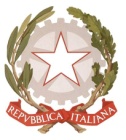 MINISTERO DELL’ ISTRUZIONE DELL’UNIVERSITA’ E DELLA RICERCAUFFICIO SCOLASTICO REGIONALE PER IL LAZIOLICEO SCIENTIFICO STATALE “TALETE”Roma, 12/02/2020		 Agli Alunni delle classi del triennio                                                                                       Ai Docenti Ai Genitori Al DSGA Sig.ra P. LeoniAl personale ATASito web)CIRCOLARE n. 297OGGETTO:  Seminario “Studiare i cambi climatici nella storia della Terra e le rocce sedimentarie” -  Progetto PLS  Scienze della Terra Il giorno mercoledì 19 febbraio, in Aula Gizzio dalle ore 15:00 alle 17:30, si svolgerà il seminario dal titolo “Studiare i cambi climatici nella Storia della Terra e le rocce sedimentarie” tenuto dal Prof. Marco Brandano del Dipartimento di Scienze della Terra dell’Università Sapienza di Roma.Il seminario, organizzato nell’ambito del progetto Piano Lauree Scientifiche di Scienze della Terra, affronterà tematiche relative ai cambiamenti climatici che hanno da sempre caratterizzato e influenzato la storia della Terra e l’evoluzione delle forme di vita, con gli insegnamenti che ne derivano per il prossimo futuro.L’invito a partecipare all’incontro è rivolto prioritariamente agli studenti delle classi V, ma è esteso anche a tutti gli studenti delle altre classi del triennio particolarmente motivati e interessati ai contenuti che saranno trattati.Il docente referentePLS - Scienze della TerraProf.  Giovanni PrioreIl Dirigente scolasticoProf. Alberto Cataneo(Firma autografa sostituita a mezzo stampaai sensi dell’art. 3 comma 2 del d.lgs. n. 39/1993)